Instalment #4 - Part 1Quilt Block Name:  Girl's Favourite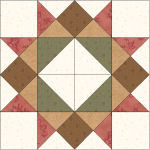 Block Unfinished Size:  12½"Number of Blocks to Make:  OneCutting Instructions:
*  - Cut once diagonally.    - Cut twice diagonally.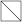 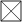 Sewing Instructions:(Note:  Sewing Instructions are for 1 block.)Step 1:  Sew a Colour C (red) 4¼" triangle and a Colour E (tan) 4¼" triangle together as shown below.  Press the seam allowance toward the Colour E (tan) fabric and trim points.  Make 4.  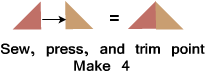 Step 2:  Sew a Colour E (tan) 4¼" triangle and a Colour C (red) 4¼" triangle together as shown below.  Press the seam allowance toward the Colour E (tan) fabric and trim points.  Make 4.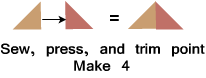 Step 3:  Sew two Colour B (cream) 4¼" triangles to a Colour D (brown) 2-5/8" square as shown below.  Press the seam allowances away from the Colour D square and trim points.  Make 4.  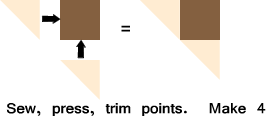 Step 4:  Sew a Step 1 and Step 2 unit to a Step 3 unit as shown below.  Press the seam allowances toward the Step 3 unit and trim points.  Make 4. (This unit should measure 3½" x 6½".)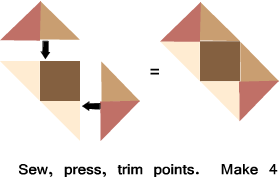 Step 5:  Sew a Colour A (green) 3⅞" triangle and a Colour B 3⅞" triangle together as shown below.  Press the seam allowances toward the darker fabric and trim points.  Make 4. (This unit should measure 3½" x 3½".)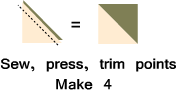 Step 6:  Arrange the Step 5 units as shown below.  Sew into 2 rows and press the seam allowances in opposite directions.  Sew the rows together to finish the unit.  Press the seam allowances to one side. (This unit should measure 6½" x 6½".)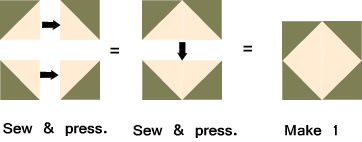 Step 7:  Arrange the Step 4 units, Step 6 unit, and the four Colour B (cream) 3½” squares as shown below.  Sew together to form three rows.  Press the seam allowances for the top and bottom rows toward the Colour B (cream) 3½" squares.  Press the seam allowance for the middle row toward the Step 6 unit.  Next, sew the rows together to finish the block.  Press the seam allowances toward the centre row. (Your block should measure 12½" x 12½".)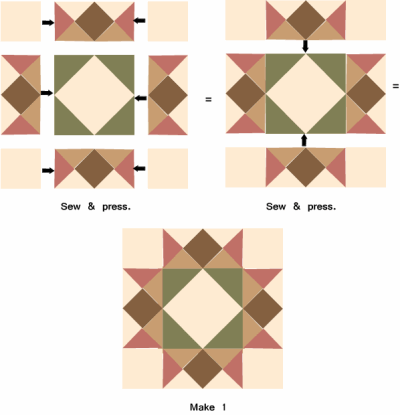 Part 2 - Four Nine Patch BlocksCutting Instructions:Step 8: Arrange five Colour B (cream) 1½" squares and four Colour C (red) 1½" squares as shown below.  Sew together to form three rows.  Press the seam allowances toward the Colour C (red) squares.  Next, sew the rows together to finish the Nine Patch block.  Press the seam allowance toward the centre row.  Make 4.  (This unit will measure 3½" x 3½".)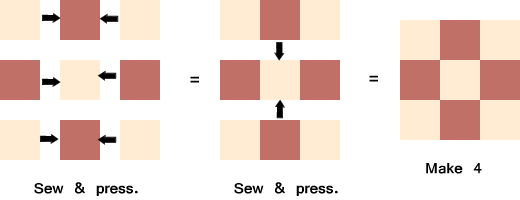 Part 3- Eight Half-Square TrianglesCutting Instructions:*  - Cut once diagonally.    - Cut twice diagonally.Step 9: Sew a Colour B (cream) 3⅞" triangle and a Colour D (brown) 3⅞" triangle together as shown below.  Press the seam allowances toward the darker fabric and trim points.  Make 8. (This unit will measure 3½" x 3½".)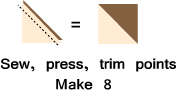 That's all for this month!  Save the Part 2 and Part 3 units for later.  They will be used in the borders.Colour# to CutSize & ShapeSecond Cut*Colour A (Green)23⅞" SquaresColour B (Cream)43½" SquaresColour B (Cream)24¼" SquaresColour B (Cream)23⅞" SquaresColour C (Red)24¼" SquaresColour D (Brown)42⅝" SquaresColour E (Tan)24¼" SquaresColour# to CutSize & ShapeSecond Cut*Colour B (Cream)201½" SquaresColour C (Red)161½" SquaresColour# to CutSize & ShapeSecond Cut*Colour B (Cream)43⅞" SquaresColour D (Brown)43⅞" Squares